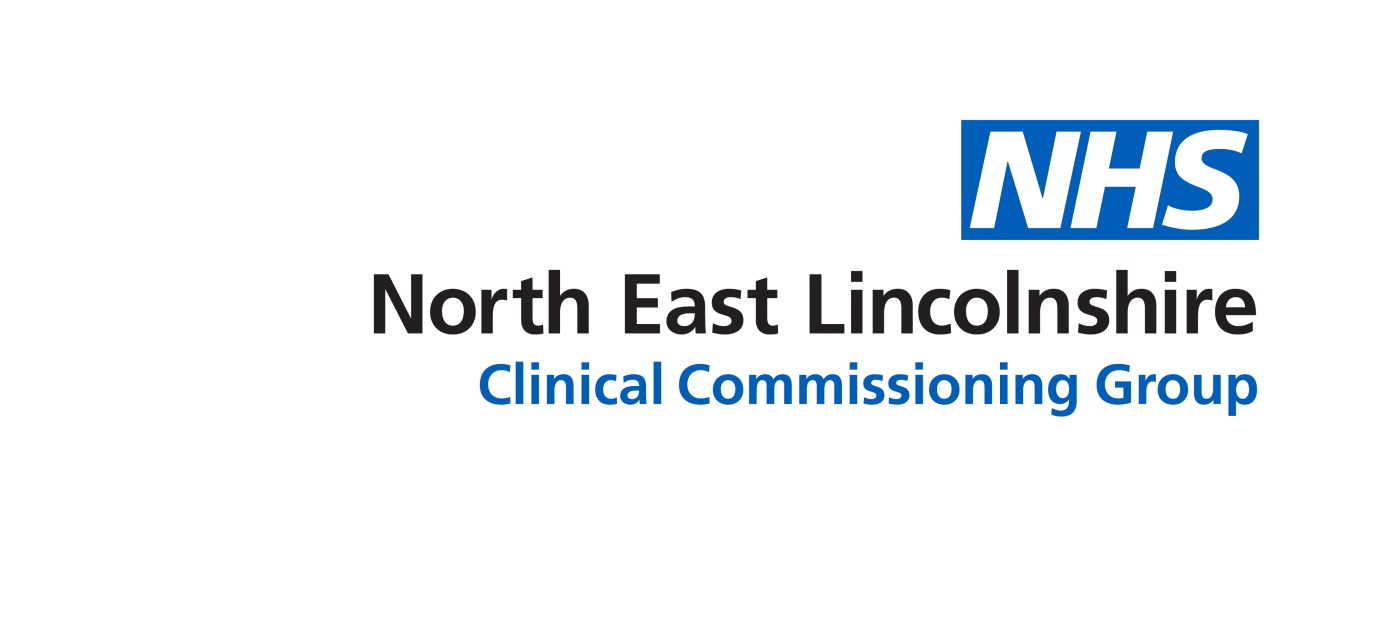 PURPOSE OF REPORT:The Accord membership scheme was established in 2009 to “create a framework whereby the public have a direct say in what services are commissioned, and drive the commissioning strategy of the Care Trust Plus (CTP).”  The membership scheme is open to people who live in or are registered with a GP practice in North East Lincolnshire, staff and local groups and organisations.  The purpose of Accord is to provide local people with opportunities to influence decisions about local health and social care services.  There are currently 2600 members of Accord.In 2014 the Accord Steering Group was established to will provide a link between the membership base of Accord and determine the strategic direction and priorities for the scheme.  The group has been involved in planning Accord engagement events, raising the profile of the scheme in the community and monitoring the use and impact of Accord in the commissioning of health and care services.The Steering group recently carried out a review of its activity and achievements to date and have now developed a new Terms of Reference and Role Description.  Their focus will continue to make sure Accord counts with members listened to and taken seriously under the new Union arrangements.Over the next few months the Steering group will be involved in the co-design of a joint Public and Stakeholder Engagement and Consultation Strategy for the Union and are currently developing Engagement Standards for the appropriate use of the scheme by public sector organisations.Recommendations:Partnership Board to note and support a refreshed terms of reference and role descriptions for the Accord Steering groupSub Committee Process and Assurance:Implications:Risk Assurance Framework Implications:Legal Implications:Summarise key legal issues/legislation relevant to the reportUnder the the Health and Social Care Act 2012 (14Z2) CCGs are required by law to involve the public in the planning and development of servicesEquality Impact Assessment implications:An Equality Impact Analysis/Assessment is not required for this report                                                  An Equality Impact Analysis/Assessment has been completed and approved by the EIA Panel.  As a result of performing the analysis/assessment there are no actions arising                                                    from the analysis/assessmentAn Equality Impact Analysis/Assessment has been completed and there are actions arising                from the analysis/assessment and these are included in section ____ of the enclosed reportFinance Implications:The ongoing administrative support for this group is provided by the Engagement TeamQuality Implications:This report details a positive impact on quality.                                                                                           The proposal put forwards, if agreed, would have a positive impact in terms of enabling providers to meet safe staffing targets.  Retention and recruitment is forecast to be improved, which would have a positive impact on the safe delivery of local services.This report details a neutral impact on quality.                                                                                            The report will not make any impact on experience, safety or effectiveness.  This report details a negative impact on quality.                                                                                         The report details the need for budgets to be significantly reduced.  It is clear that the report summarises that quality will be negatively impacted by this  as decisions to remove services/provide a lower level of provision to solely meet the ‘must do’s’ of provision in terms of meeting people’s needs has to be made.  It is forecast that service user experience will be negatively impacted by this position.Procurement Decisions/Implications (Care Contracting Committee):N/AEngagement Implications:
Explain what engagement has taken place eg partners, patients and the public prior to presenting the paper and the outcome of this together with details of any future engagement activitiesThe Terms of Reference and role descriptions were co-produced with Accord membersConflicts of Interest Have all conflicts and potential conflicts of interest been appropriately declared and entered in registers which are publicly available?              Yes              NoLinks to CCG’s Strategic Objectives(Auto check relevant boxes) Sustainable services                                        Empowering people Supporting communities                                Delivering a fit for purpose organisationNHS Constitution:Provide a brief explanation of how the report supports the NHS Constitutionhttps://www.gov.uk/government/publications/the-nhs-constitution-for-englandThe NHS Constitution places a statutory duty on NHS bodies and explains a number of rights which are a legal entitlement for patients. One of these is the right to be involved directly or indirectly through representatives in the:•	Planning of healthcare services;•	Development and consideration of proposals for changes in the way those services are provided; and•	Decisions to be made affecting the operation of services.The Accord membership scheme and Accord steering group are integral to the CCG’s arrangements to meet these legal duties.Appendices / attachments1.Accord Steering group Terms of Reference2.Accord Steering group Role Description